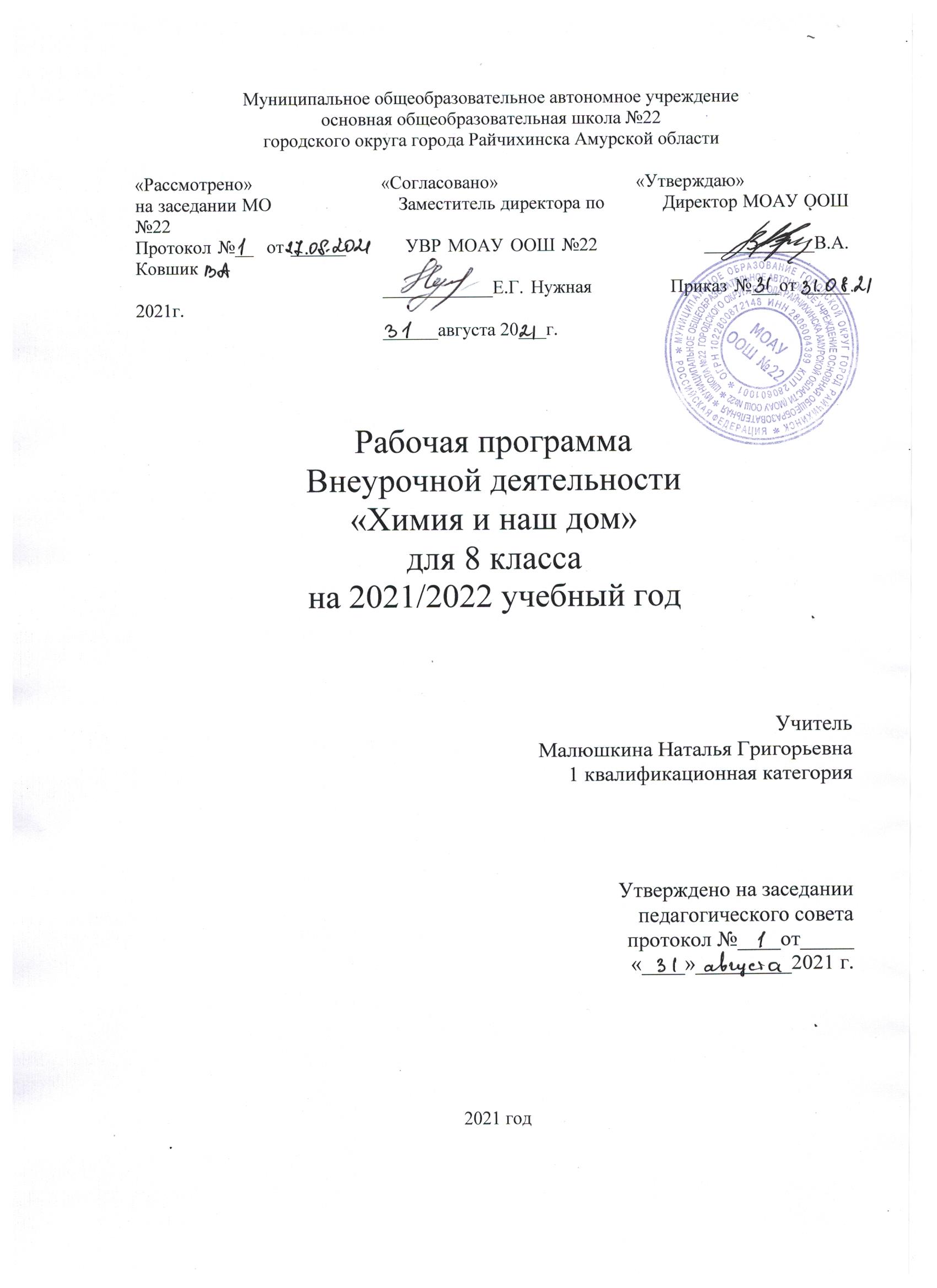 Пояснительная записка Рабочая программа внеурочной «Химия в доме» разработана в соответствии: С требованиями Федерального закона от 29.12.2012№273-ФЗ «Об образовании в Российской Федерации» (с изменениями и дополнениями).Санитарные правила СП 2.4.3648-20 «Санитарно-эпидемиологические требования к организациям воспитания и обучения, отдыха и оздоровления детей и молодежи».Санитарно-эпидемиологическими правилами и нормативами (СанПин 2.4.2821-10), « Санитарно-эпидемиологические требования к условиям и организации обучения в общеобразовательных организациях».Приказом Министерства образования и науки РФ от 06.10.2009г. №373 «Об утверждении и введении в действие федерального государственного образовательного стандарта начального общего образования» (в редакцию приказов Министерства образования и науки РФ от 26.10.2010г. №1241, от22.09.2011г. №2357, от18.09.2012 г.№ 1060)Приказ Министерства образования и науки РФ от 30.08.2013 года №1015 «Об утверждении Порядка организации и осуществления образовательной деятельности по основным общеобразовательным програмам»(в редакции приказа Министерства образования и науки. РФ от 13.09.2013г).Письмо Минобрнауки РФ от 24.10.2011г. № МД-1427/03 «Об обеспечении преподавания комплексного учебного курса ОРКСЭ».Примерные программы по предметам.Письмо МО и науки от 14.12.2015 № 09-3564 « О внеурочной деятельности и реализации дополнительных общеобразовательных программ».Методические рекомендации по уточнению понятия и содержания внеурочной деятельности в рамках реализации основных общеобразовательных программ в том числе проектной деятельности».Приказ Минобрнауки России от 31. 12. 2015. № 1577 « о внесении изменений в федеральный государственный образовательный стандарт основного образования, утвержденный приказом министерства образования и науки РФ от 17.12.2010г. № 1897Устав МОАУ ООШ №22Основная общеобразовательная программа основного общего образования. Учебного плана МОАУ ООШ № 22.    Курс «Химия в доме» позволяет учащимся получить ряд сведений занимательного, исторического, прикладного характера, содействующих мотивации учения, развитию познавательных интересов у учащихся, а также раскрытию его индивидуальных способностей, воспитанию и развитию личности учащегося, формированию научного мировоззрения.Программа курса рассчитана для учащихся 8 классов с целью знакомства с химическими веществами, используемыми в быту. Нахождение в природе, получение этих веществ, их значимость в жизни человека.Курс рассчитан на 34 часа. Срок проведения – 1 учебный год.1.Задачи курса:Формирование позитивной самооценки, самоуважения.  Формирование коммуникативной компетентности в сотрудничестве:  — умение вести диалог, координировать свои действия с действиями партнеров по совместной деятельности;  — способности доброжелательно и чутко относиться к людям, сопереживать;  — формирование социально адекватных способов поведения.  Формирование способности к организации деятельности и управлению ею: — воспитание целеустремленности и настойчивости;  — формирование навыков организации рабочего пространства и рационального использования рабочего времени;  — формирование умения самостоятельно и совместно планировать деятельность и сотрудничество; Формирование умения решать творческие задачи.  Формирование умения работать с информацией (сбор, систематизация, хранение, использование).  2. Планируемые результаты освоения содержания курсаЛичностными результатами являются: в ценностно-ориентационной сфере: чувство гордости за российскую науку, отношение к труду, целеустремленность, самоконтроль и самооценка; в трудовой сфере: готовность к осознанному выбору дальнейшей образовательной траектории; в познавательной сфере: мотивация учения, умение управлять своей познавательной деятельности. Предметными результатами освоения программы являются: в познавательной сфере: описывать демонстрационные и самостоятельно проведенные химические эксперименты; классифицировать изученные объекты и явления; давать определения изученных понятий; описывать и различать изученные вещества, применяемые в повседневной жизни; структурировать изученный материал и химическую информацию, полученную из других источников; делать выводы и умозаключения из наблюдений; безопасно обращаться веществами. в трудовой сфере: планировать и осуществлять самостоятельную работу по повторению и освоению теоретической части,  планировать и проводить химический эксперимент; использовать вещества в соответствии с их предназначением и свойствами. - в ценностно - ориентационной сфере: Анализировать и оценивать последствия для 	окружающей 	среды 	бытовой 	и производственной деятельности  человека. - в сфере безопасности жизнедеятельности:  оказывать первую помощь при отравлениях, ожогах и других травмах, связанных с веществами и лабораторным оборудованием.Метапредметными результатами являются: умение определять средства, генерировать идеи, необходимые для их реализации; - владение универсальными естественно-научными способами деятельности: измерение, наблюдение, эксперимент, учебное исследование; умение определять цели и задачи деятельности, выбирать средства реализации цели и применять их на практике; использовать различные источники для получения химической информации. Освоение программы внеурочной деятельности обучающимися позволит получить следующие результаты: В сфере развития личностных универсальных учебных действий в рамках: Когнитивного компонента будут сформированы: экологическое сознание, признание высокой ценности жизни во всех ее проявлениях; правил поведения в чрезвычайных ситуациях; основы социально-критического мышления, ориентация в особенностях социальных отношений и взаимодействий. Деятельностного компонента будут сформированы: умение вести диалог на основе равноправных отношений и взаимного уважения и принятия; устойчивый познавательный интерес и становление смыслообразующей функции познавательного мотива; готовность выбора профильного образования. Ценностного и эмоционального компонентов будет сформирована: потребность в самовыражении и самореализации, социальном признании. Обучающийся получит возможность для формирования: готовности к самообразованию и  самовоспитанию; выраженной устойчивой учебно-познавательной мотивации и интереса  к учению.В сфере развития регулятивных универсальных учебных действий обучающийся Научится: самостоятельно анализировать условия достижения цели на основе учета выделенных учителем ориентиров действия в новом учебном материале; целеполаганию, включая постановку новых целей, преобразование практической задачи в познавательную; планировать пути достижения целей. Получить возможность научиться: при планировании достижения целей самостоятельно и адекватно учитывать условия и средства их достижения; самостоятельно ставить новые учебные цели и задачи. В сфере развития познавательных универсальных учебных действий обучающийся Научится: проводить наблюдения и эксперимент под руководством учителя; основам реализации проектно-исследовательской деятельности; осуществлять расширенный поиск информации с использованием ресурсов библиотек и интернета.Получит возможность научиться: самостоятельно проводить исследования на основе применения методов  наблюдения и эксперимента; ставить проблему, аргументировать ее актуальность; организовать исследование с целью проверки гипотезы; - выдвигать гипотезы о связях и закономерностях процессов; делать умозаключения и выводы на основе аргументации.В сфере развития коммуникативных универсальных учебных действий обучающийся Научится: адекватно использовать речевые средства для решения различных коммуникативных задач; владеть устной и письменной речью; адекватно использовать речь для планирования и регуляции своей деятельности; организовывать и планировать учебное сотрудничество с учителем и сверстниками; строить монологическое контекстное высказывание; интегрироваться в группу сверстников и строить продуктивное взаимодействие со сверстниками и взрослыми. Получить возможность научиться: оказывать поддержку и содействие тем, от кого зависит достижение цели в совместной деятельности; брать на себя инициативу в организации совместного действия. 3. Формы и виды учебной деятельности В процессе занятий ведущими методами и приемами организации деятельности учащихся являются:   − метод слухового восприятия и словесной передачи  информации;  приемы: рассказ, лекция, дискуссия, беседа, выступление; − метод стимулирования и мотивации;  приемы: создание ситуации успеха, поощрение, выполнение творческих заданий, создание проблемной ситуации, прогнозирование будущей деятельности, корректное предъявление требований, заинтересованность результатами работы;  − метод передачи информации с помощью практической деятельности;   приемы: составление плана, тезисов выступлений, редактирование, оценивание выступлений, составление схем и таблиц; − метод контроля;  приемы: анализ выступлений, наблюдения, самооценка, оценка группы, тесты, выступления на занятиях, защита проекта.   Формы организации обучения:− групповые − индивидуальные;  − фронтальные4. Формы контроля результатов освоения программы:текущий контроль (оценка активности при обсуждении проблемных вопросов, результатов выполнения домашних заданий); тематический контроль (оценка результатов тематического тестирования); итоговый контроль (оценка результатов выполнения различных вариантов КИМов) 5.Содержание учебного курсаТема 1. Химия пищи (3 часа)Жиры, углеводы, белки, соли, витамины в пище. Опасные вещества в пище. Кулинарная обработка пищи. Консервирование продуктов. Кулинарные профессии. Химик – технологТема 2. Моющие средства в быту(2часа)Моющие синтетические и натуральные средства. Вещества для подкрахмаливания, подсинивания, отбеливания, стирки белья. Условные обозначения на этикетках одежды. Синтетические моющие средства (СМС) и охрана природы.Тема 3. Химия и косметика. (3 часа)Виды парфюмерных и косметических товаров (духи, лосьоны, дезодоранты, кремы, лаки, пудры, шампуни, зубные пасты), их состав и назначение. Профессии парфюмера, косметолога, парикмахера.Тема 4. Химия и лекарства. (3 часа)Лекарственные препараты природные и синтетические. Химический состав наиболее часто используемых лекарств. Правила применения лекарственных препаратов. Лекарства на грядках, в лесу и на лугу. Тема 5. Строительные и отделочные материалы для наружных и внутренних работ. (2часа)Состав и свойства цемента, известняка, клея, красок, растворителей, лаков.Тема 6. Химия на приусадебном участке. (2часа)Состав и структура почвы. Минеральные удобрения. Химические средства защиты растений. Профессии агронома, садовода, овощевода.Тема 7. Химия – помощник туриста. (3 часа)Как получают водонепроницаемую ткань. Химия вокруг костра. Химия на страже здоровья туриста. Как подать сигнал друг другу с помощью химии. Посуда туриста. Профессии туроператора, экскурсовода.Тема 8.  Краски. (3 часа)Состав красок, их классификация. Маркировка красок. Процессы, происходящие при высыхании красок.Тема 9. Вода – самое распространенное вещество на планете (4 часа)Вода в масштабе планеты. Круговорот воды. Вода в организме человека. Пресная вода и её запасы. Экологические проблемы чистой водыТема 10. Школьная жизнь (1 час)Мел, известь, техника безопасности при побелкеТема 11. Бумага (3 часа)От пергамента и шёлковых книг до наших дней. Целлюлоза. Связующие: каолин, карбонат кальция, пигменты. Хлопчатобумажные ткани. Виды бумаги и их практическое использование.Тема 12. Стекло (3 часа) Из истории стеклоделия. Получение оконного стекла. Посуда из стекла. Виды декоративной обработки изделий из стекла.Тема 13. Керамика (2 часа)Виды и химический состав глин. Разновидности керамических материалов6.Тематическое планирование7. Перечень рекомендуемых источниковАрский Ю.М., Данилян В.И. и др. «Экологические проблемы: что происходит, кто виноват и что делать»: учебное пособие. М., МНЭПУ, 1997. Байкова В.М. Химия после уроков. В помощь школе. – М.: Просвещение, 2011. Быканова Т.А., Быканов А.С. Задачи по химии с экологическим содержанием. – Воронеж, 1997. Гольдфельд М.Г. Внеклассная работа по химии. – М.: Просвещение, 2012. Глебова В.Д. Организация и проведение экологического практикума со школьниками: методические рекомендации/В.Д. Глебова, Н.В.Позднякова. – Ульяновск: УИПКПРО, 2007 Гречушникова Т.Ю. Программа внеурочной деятельности «Биосфера. Экология. Здоровье». [Текст]: методические рекомендации /Т.Ю. Гречушникова, Е.В. Спирина. – Ульяновск: ФГБОУ ВО «УлГПУ им. И. Н. Ульянова», 2017. Гречушникова Т.Ю. Программа внеурочной деятельности «Эколого-краеведческие квесты». [Текст]: методические рекомендации /Т.Ю. Гречушникова, Е.В. Спирина. – Ульяновск: ФГБОУ ВО «УлГПУ им. И. Н. Ульянова», 2017. Спирина Е.В. Практикум по дисциплине «Прикладная гидробиология»: учебное пособие. Ульяновск: УГСХА им. П.А. Столыпина, 2012. Спирина Е.В. Программа внеурочной деятельности «Человек среди людей».  : методические рекомендации для учителей биологии / Е.В. Спирина, Т.Ю. Гречушникова. – Ульяновск: Центр ОСИ, 2015. Фадеева Г.А. Химия и экология: Материалы для проведения учебной и внеурочной работы по экологическому воспитанию. – Волгоград: Учитель, 2005 Раздел/тема урокаКоличество часовТема 1. Химия пищи3Жиры, углеводы, белки, соли, витамины в пище. Опасные вещества в пище.1Кулинарная обработка пищи. Консервирование продуктов.1Кулинарные профессии. Химик – технолог1Тема 2. Моющие средства в быту2Из истории моющих средств.    Чем и как стирать, белить, крахмалить.1Химия в стиральной машине. Кто работает в прачечной.1Тема 3. Химия и косметика. 3Носители запаха. Волшебные превращения причесок. 1Пудры и аэрозоли.Крема и их назначение.1Профессии парфюмера, косметолога, парикмахера.1Тема 4. Химия и лекарства. 3Экскурсия по аптечке. Антибиотики. Витамины. 2Химия и техника безопасности в вашем доме. Профессия фармацевта.1Тема 5. Строительные и отделочные материалы для наружных и внутренних работ. 2Состав и свойства цемента, известняка, клея, красок, растворителей, лаков.1Состав и свойства цемента, известняка, клея, красок, растворителей, лаков.1Тема 6. Химия на приусадебном участке. 2Состав и структура почвы. Минеральные удобрения. 1Химические средства защиты растений. Профессии агронома, садовода, овощевода.1	Тема 7. Химия – помощник туриста.3Как получают водонепроницаемую ткань. Химия вокруг костра.1Химия на страже здоровья туриста. Как подать сигнал друг другу с помощью химии.1Посуда туриста. Профессии туроператора, экскурсовода.1Тема 8.  Краски. 3Состав красок, их классификация. Маркировка красок.2Процессы, происходящие при высыхании красок.1Тема 9. Вода – самое распространенное вещество на планете 4Морская и пресная вода1Вода в организме1Роль воды в процессах жизнедеятельности организма человека, растения. Значение воды.1Экологические проблемы чистой воды1Тема 10. Школьная жизнь 1Мел, известь, техника безопасности при побелке1Тема 11. Бумага 3Виды бумаги1От пергамента и шелковых книг до наших дней.1Изделия из бумаги1Тема 12. Стекло 3История стеклоделия.1Получение стекла.1Применение стекла1Тема 13. Керамика 2Из истории керамики. 1 Виды глин, используемые для изделий. Фарфоровые и фаянсовые изделия.1